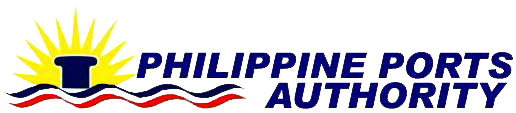 PORT MANAGEMENT OFFICE – MISAMIS ORIENTAL/CAGAYAN DE OROPMO Building 1 (formerly ES Baclig Jr. Administration Bldg.), Port Area, Macabalan, Cagayan de Oro CityTelefax Nos.  (088) 856 9098 to 99; Fax No. (088) 856-9100; Email Address: ppamocdo@ppa.com.phINVITATION TO BID/PUBLIC AUCTION  The PHILIPPINE PORTS AUTHORITY, PMO of Misamis Oriental/Cagayan de Oro (PPA, PMO-MO/C), through its Property Disposal Committee, now invites interested parties to bid for the sale of its unserviceable/disposable properties on an “As Is” “Where Is” basis: Additional information and bid forms may be secured at this office, thru the Secretariat, Property    Disposal Committee, Telefax Nos. (088) 856 9098 to 99; Fax No. (088) 856-9100 or email ad: ppamocdo@ppa.com.ph.The schedule of property disposal activities is as follows:This public bidding/auction shall be conducted pursuant to DBM National Budget Circular No. 425 dated 28 January 1992, in so far as it conforms and harmonizes with pertinent COA issuances particularly Memorandum No. 88-569 dated 12 August 1988 and Memorandum No. 92-769 dated 29 June 1992.Interested bidders/auctioneers shall submit a Letter of Intent (LOI) addressed to Chairperson of the Disposal Committee along with pertinent legal requirements thru the Secretariat, such as but not limited to the following:Current Business Permit; Registration certificate from SEC. Department of Trade and Industry (DTI) for sole proprietorship, or CDA for cooperatives; and Certificate of Site Inspection duly signed by the Administrative Manager of this Office.The said Letter of Intent together with the required attachments, and the proposed bid/buying price should be enclosed in two (2) separately sealed envelope, and the deadline for its submission is not later than 9:30AM of 23 October 2017. The Letter of Intent and Proposed Bids submitted beyond the deadline will no longer be accepted.Prospective bidders are invited to attend the Pre-auction Conference on the time, date and place indicated above. Only bid tender which confirm compliance with the requirements set forth in this public bidding/auction as determined by the Property disposal Committee during the opening/evaluation of bids, shall be eligible for the opening of its bid proposal or buying price by using the form prescribed.The bond shall be submitted together with the proposal or buying price, in accordance with the following conditions: 1.) At least 10% of the proposed bid/buying price, and 2.) should be in the form of cash, manager’s check, or cashier’s check acquired from a reputable bank within the area where the bidding/auction is to be held.Bidders/auctioneers or its authorized representatives may inspect the above-mentioned properties before submitting their sealed bids to the Property Disposal Committee at the above stated place, date and time.The Philippine Ports Authority reserves the right to accept or reject any Bid, to annul the auction/bidding process, and to reject all bid proposal at any time prior to award, without thereby incurring any liability to the affected bidders/auctioneers. Further information may be obtained from the:Secretariat, Property Disposal Committee PHILIPPINE PORTS AUTHORITY, PDO-Misamis Oriental/Cagayan de OroGate 3, PMO MO/C Bldg. 1, Port Area, Macabalan, Cagayan de Oro CityFax No.  (088) 856-9100; Tel. No. (088) 856-9098 to 99; or email ad: ppamocdo@ppa.com.ph  	(Original Signed)	      GUILBERT ANTHONY D. GIMENOChairperson, Property Disposal CommitteePARTICULARSQTY.FLOOR PRICEDismantled Parts and Materials of the Unserviceable 25 Tonner Level Luffing Crane (Estimated Weight: 217,620 kls. x Value Per Kilo: Php. 11.00)ADDITIONAL 12% VAT 1 lotPhp. 2,393,820.00            287,258.40              GRAND TOTAL (Floor Price)Php. 2,681,078.40 Note: Proposed Bids or Buying Price lower than the floor price shall automatically be disqualified or be rejected outrightNote: Proposed Bids or Buying Price lower than the floor price shall automatically be disqualified or be rejected outrightNote: Proposed Bids or Buying Price lower than the floor price shall automatically be disqualified or be rejected outrightPROPERTY DISPOSAL ACTIVITIESSCHEDULETIME/Place1. Advertisement/Publication               07 October 2017Newspaper/PPA Website2. Submission of Letter of Intent07-23 October 2017  8:00AM-5:00PM (PMO-MOC)3. Issuance and Availability of Bidding documents/Pre-Auction Conference17 October 2017(Tuesday)10:00AM (PMO-MOC Conference Room)4. Viewing & Inspection of Unit17 October 2017(Tuesday)1:00-5:00PM (Port of Cagayan de Oro – Back-Up Area)5. Deadline for Submission of Bids23 October 2017(Monday)9:30 A.M. (PMO-MOC Conference Room)6. Opening/Evaluation of Bids23 October 2017(Monday)10:00AM (PMO-MOC Conference Room)7. Issuance of Notice of Award23 October 2017(Monday) 2:00 P.M. (PMO-MOC Conference Room)